ETUDE CHIMIQUE AUTOUR DE LA MOLÉCULE DE CHLORDÉCONE -2NDE 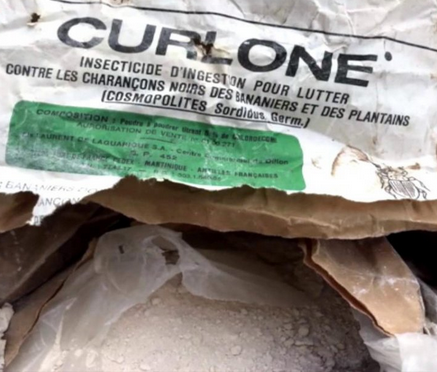 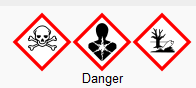 La chlordécone est une molécule de formule brute C10Cl10O. La formule topologique de cette molécule est :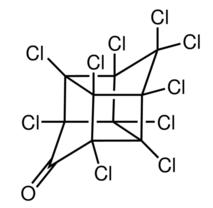 A/ STRUCTURE DE LA MOLÉCULELa représentation symbolique du noyau de l’atome d’oxygène est   ; celle du chlore est  .Que représentent les nombres 16 et 8 pour l’atome d’oxygène ? (RCO – REA) 16 : nombre de nucléons (protons + neutrons) du noyau d’oxygène8 : nombre de protons et numéro atomique du noyau d’oxygèneCombien d’électrons possède l’atome de chlore et l’atome d’oxygène ? (REA) L’atome d’oxygène compte 8 protons donc 8 électrons car l’atome est électriquement neutre.L’atome de chlore compte 17 protons donc 17 électrons.Déterminer la configuration électronique des atomes d’hydrogène, de carbone, d’oxygène et de chlore, pris dans leur état fondamental.       Préciser le nombre d’électrons de valence des atomes d’oxygène et de chlore.       (ANA-RAI - COM)Déterminer la position des éléments oxygène et chlore dans la classification périodique ; Justifier votre réponse. (ANA - RAI)8O      1s2 2s2 2p4                               17Cl      1s2 2s2 2p6 3s2 3p5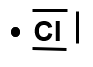 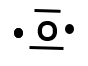 Le schéma de Lewis des atomes d’oxygène et chlore sont respectivement :Sur la feuille d’énoncé, compléter la formule de la chlordécone en y ajoutant les doublets non liants manquants. (REA)Sur chacun des 10 atomes de Cl, il y a 3 doublets non liants ;Sur l’atome d’O, il y a 2 doublets non liants ;Quel est le nombre total de doublets non liants de cette molécule ?  (REA)Nombre total de doublets non liants = 3 x10 + 2 = 32Justifier la stabilité de la molécule de chlordécone. (VAL - COM)Dans la molécule de chlordécone CLD, l’atome d’oxygène, l‘atome de carbone et l’atome de chlore sont entourés de 8 électrons ; ils ont la même configuration électronique que le néon (gaz rare le plus proche).La molécule est un édifice stable car chacun de ses atomes a obtenu la configuration électronique d’un gaz noble.B/ ANALYSE DE LA COMPOSITION EN QUANTITÉ DE MATIÈRE D’UN DOSE DE CHLORDÉCONECurlone est le nom du produit phytosanitaire contenant la molécule de chlordécone. Il était conseillé d’utiliser des doses de 30 g de Curlone par bananier. Nous supposerons par la suite que le Curlone était constitué de 5 % chlordécone.Calculer la masse d’une molécule de chlordécone à partir de la masse des atomes qui la composent. (REA)Masse de la molécule  M(C10Cl10O) = 10 x 2,01.20-26  + 10 x 5,89.20-26 + 2,68.20-26                                                             = 8,17.10-25 kgCombien de molécules de chlordécone, y a-t-il dans une dose de 30 g de Curlone ? (REA)N =     =      = 1,8.1021 molécules En déduire la quantité de matière de chlordécone contenue dans une dose de 30 g de Curlone. (REA)           n =   =       = 3,0.10-3 molC/ FABRICATION D’UNE SOLUTION DE CHLORDECONE A PARTIR DE CURLON EN POUDREDepuis de nombreuses années, des scientifiques étudient les effets néfastes du Curlone sur la biodiversité.Dans le cadre de ses recherches, un laborantin souhaite fabriquer 250,0 mL de solution aqueuse S1 de Curlone. Au laboratoire, il dispose d’un échantillon de Curlone en poudre, de verrerie courante, d’eau distillée (légèrement basifiée) et de matériel courant (matériel de pesée…).En milieu basique, la concentration maximale en chlordécone dans l’eau est égale à s = 0,069 mg.mL-1 à 25 °C.Aidez le technicien, en rédigeant le protocole de la fabrication de la solution S1 de concentration en masse t1 égale à s ; Vous détaillerez les étapes de la préparation en utilisant un vocabulaire scientifique adapté et vous préciserez la verrerie utilisée. (VAL - COM)Concentration en masse en chlordécone CLD   t1 =  = s = 0,069 mg.mL-1m(CLD) = t1 x V(solution) = 0,069 x 250,0 = 17 mg Au regard des pictogrammes, le CLD présente un danger pour la santé (cancérigène) ; c’est un polluant dangereux pour l’environnement ; il est toxique (par contact cutané, par ingestion et inhalation)Précautions d’emploi du CLD : utilisation de gants, masques, lunettes de protection, combinaison.Protocole1-peser 17 mg de soluté à l’aide d’une balance électronique et introduire le soluté dans une fiole jaugée de 250,0 mL.2-Remplir la fiole d’eau distillée au 2/3 sans oublier les eaux de rinçage.3-Boucher et agiter.4-Ajouter l’eau distillée jusqu’au trait de jauge ; s’aider d’une pipette simple.5-Boucher et agiter.Fiche technique : dissolution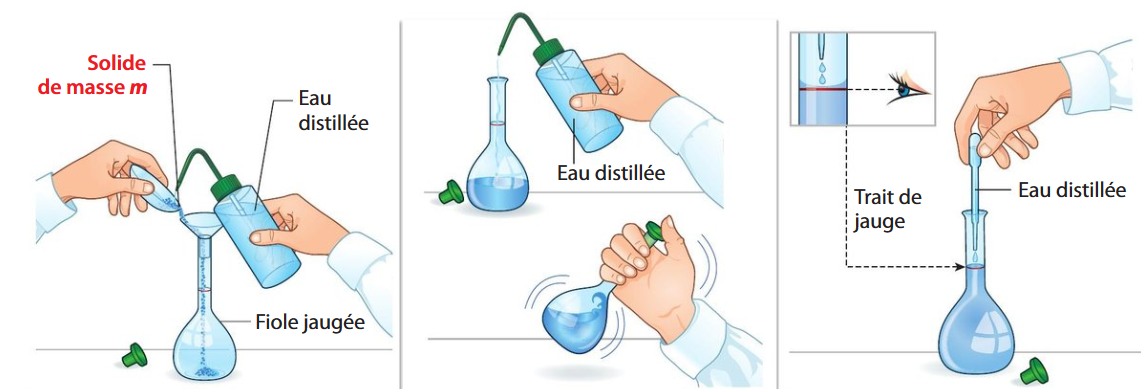 Le technicien souhaite maintenant diluer 5 fois la solution S1 pour obtenir 25,0 mL de solution S2. Quelle est alors la concentration en masse t2 de la solution S2.Quelle verrerie permettra d’effectuer le prélèvement du volume Vm de solution S1 ? Justifier votre réponse.  (ANA-RAI - VAL)La solution S2 est 5 fois moins concentrée que la solution S1 alors t2  =  =   = 0,014 mg.mL-1Vm =  =   = 5,0 mLLe prélèvement s’effectuera à l’aide d’une pipette jaugée de 5,0 mLDonnées :   Constante d’Avogadro NA = 6,02.1023 mol-1                Masse des atomes en kg : m(C) = 2,01.20-26                                                    m(O) = 2,68.20-26                                                    m(Cl) = 5,89.20-26   AtomeNombre d’électrons à répartirConfiguration électroniqueNombre d’électrons de valence1H11s1 1 6C61s2 2s2 2p2 2 + 2 = 48O81s2 2s2 2p4 2 + 4 = 617Cl171s2 2s2 2p6 3s2 3p52 + 5 = 7AtomeNuméro de la période (ligne)Numéro de la colonne8OLe nombre n le plus grand est n = 2 donc O est placé à la 2ème périodeL’élément est dans la 4ème colonne du bloc p qui commence à la 13ème colonne :13-14-15-16 soit la 16ème colonne17ClLe nombre n le plus grand est n = 3 donc Cl est placé à la 3ème périodeL’élément est dans la 5ème colonne du bloc p qui commence à la 13ème colonne :13-14-15-16 -17 soit la 17ème colonne